The Requirements (ARA) group has finished its review of the MMC-MMC Use Case and Functional Requirements. It has also reviewed the MPAI-MMC V2 Call for Technologies.Requirement (ARA) will discuss its next course of action while waiting for the responses to the Call.Requirements (ARA) notes the following MPAI activities where Requirements (ARA) is doing work.Environment ModelThe Avatar-Based Videoconference Manager distributes the model of the Environment where the Videoconference will be held.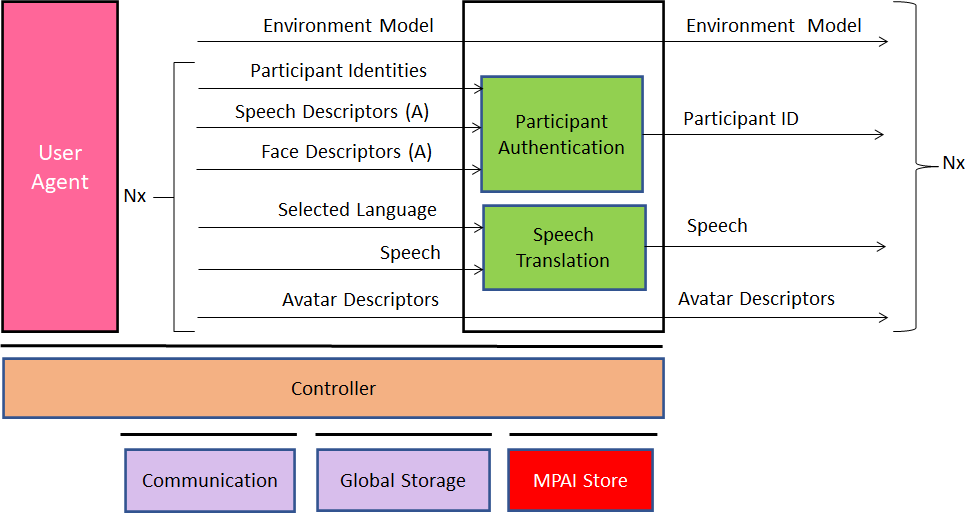 Figure  - The MCS-ABV Server Reference ModelAvatar Model and Avatar DescriptionEach participant uses their Transmitting Client to send their own Avatar Model and computes their own Avatar Descriptors for the Server to distribute to the other participants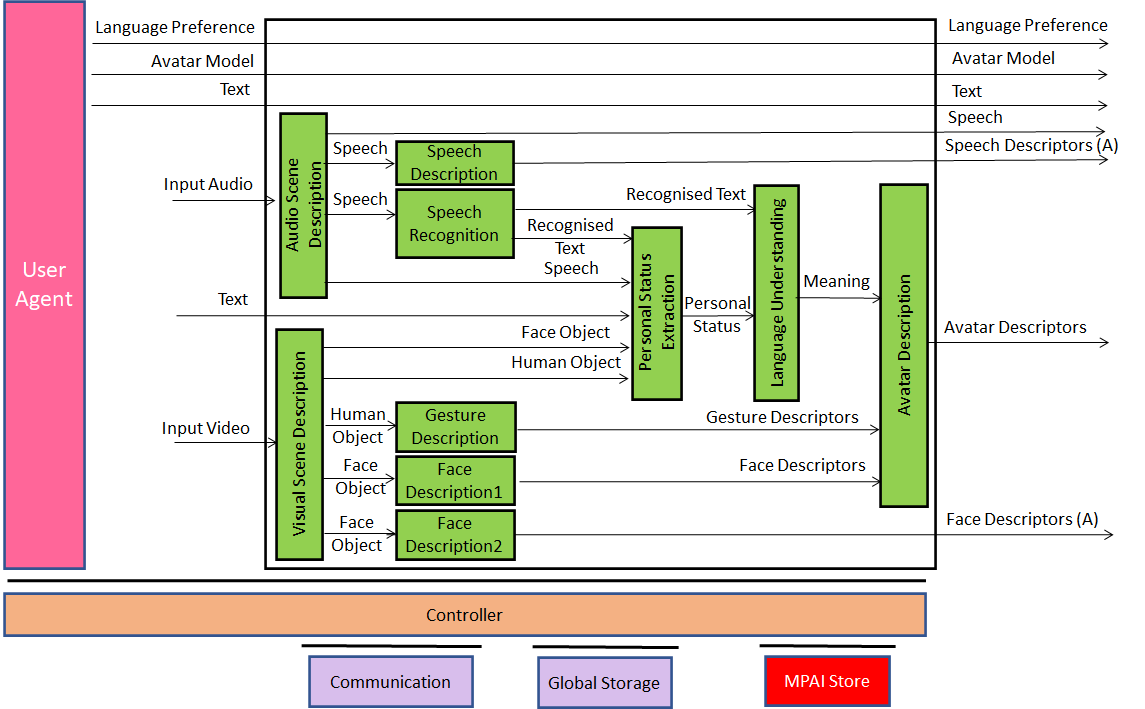 Figure 2 - The MCS-ABV Tramsmitting Client Reference ModelPersonal Status DisplayThe Personal Status Display (MMC-PSD) is a widely reusable component for human to machine conversation applications.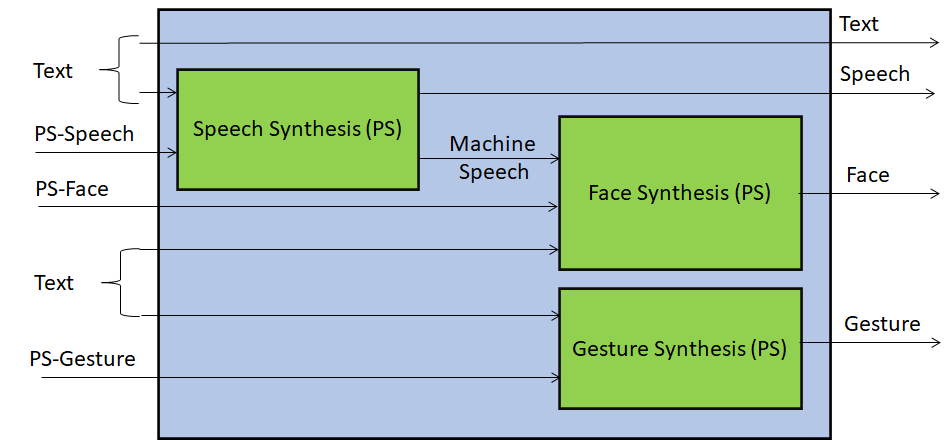 Figure  - Personal Status DisplayMoving Picture, Audio and Data Coding by Artificial Intelligencewww.mpai.communityPublic documentN7832022/07/19SourceRequirements (ARA)TitleMPAI-ARA Progress report and plansTargetMPAI-22